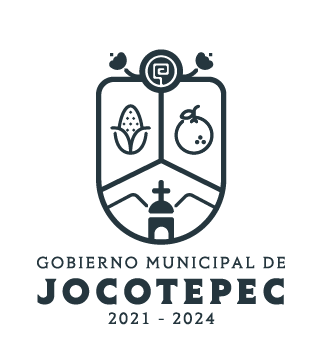 ¿Cuáles fueron las acciones proyectadas (obras, proyectos o programas) o Planeadas para este trimestre?PROGRAMA 1. PROGRAMA PARA FORTALECER A LA POBLACIÓN EN CONDICIONES DE VULNERABILIDAD.PROGRAMA 2. PERSONAS ADULTAS MAYORES.PROGRAMA 3. PROGRAMA PARA ATENDER A PERSONAS CON DISCAPACIDAD.ACTIVIDAD 1. ATENCIÓN Y PROTECCIÓN A NIÑAS, NIÑOS Y ADOLESCENTES.ACTIVIDAD 2. SERVICIOS A POBLACIÓN EN GENERAL.ACTIVIDAD 3. IMPLEMENTACIÓN DE PADRONES.ACTIVIDAD 4. FOMENTO A LA RECONSTRUCCIÓN DEL TEJIDO SOCIAL.Resultados Trimestrales (Describir cuáles fueron los programas, proyectos, actividades y/o obras que se realizaron en este trimestre). FORTALECIMIENTO A LA POBLACIÓN EN CONDICIONES DE VULNERABILIDADPRIMEROS 1,000 DÍAS DE VIDASe logró la validación del programa con 180 beneficiarios, de los cuales 50 son mujeres embarazadas y/o en período de lactancia y 130 son lactantes.Se otorgaron 360 dotaciones de despensa y 800 litros de leche correspondientes a los meses de enero y febrero.Se dieron pláticas de orientación alimentaria a los beneficiarios.PROGRAMA DE ASISTENCIA SOCIAL ALIMENTARIA A GRUPOS PRIORITARIOSSe validó el programa con 601 beneficiarios de las siguientes vulnerabilidades:Niñas y niños de 2 a 5 años 11 meses no escolarizados: 143 beneficiarios.Adultos mayores: 190 beneficiarios.Personas en situación de carencia alimentaria o desnutrición y personas con discapacidad: 268 beneficiarios.PROGRAMA DE ALIMENTACIÓN ESCOLARSe realizaron visitas de supervisión a las escuelas beneficiarias del programa, además se aplicaron encuestas de frecuencia de consumo y aceptación de alimentos.Se llevó a cabo la medición de peso y talla de los beneficiarios.Se impartieron temas de orientación alimentaria a 40 padres de familia.DESARROLLO COMUNITARIOEn esta área el objetivo es lograr que las comunidades con alto grado de marginación puedan desarrollarse de manera integral y logren un emprendimiento. Actualmente se cuenta con 4 grupos comunitarios los cuales son:Jocotepec centro (costura)San Cristóbal Zapotitlán (artesanía con palma)Chantepec (huerto)El Sauz (huerto)Se equipó con material al grupo de Chantepec para poder trabajar con la siguiente cosecha, ya sólo están a la espera de la tierra para elaborar los surcos.Dentro de las actividades realizadas en el huerto de El Sauz, resalta la cosecha de Fresa, calabacitas, cebolla, entre otras.Limpieza constante en las áreas de trabajo y los huertos.Se continuó con las reuniones para tocar los temas importantes del grupo comunitario y sus respectivas capacitaciones.Se fumigaron los huertos por posibles plagas.Se hicieron nuevas actas constitutivas, porque se integraron nuevas personas a varios grupos.TRABAJO SOCIALEl objetivo de esta área es gestionar y brindar atención integral a las personas en estado de necesidad, desprotección o desventaja física y/o mental que, por diversas circunstancias, principalmente económicas, no puedan satisfacer sus necesidades más apremiantes. Trabajo social, de acuerdo a los lineamientos establecidos, a los sub-programas de fortalecimiento socio familiar y en coordinación con otras instituciones, proporcionará al usuario de forma oportuna y eficaz la información necesaria para promover el apoyo o servicio solicitado, pretendiéndose que a través de la reeducación y sensibilización se prevengan posibles problemáticas contribuyendo a que la familia se reincorpore a una vida plena y productiva.Los apoyos que se promueven el sistema DIF municipal son: En este periodo se atendió a 155 usuarios realizando las siguientes acciones:Asesoría y/o orientación social respecto a tramites de apoyo, entrevistas para nuevos ingresos para programa Pro-Niños, entregas de apoyos directos de DIF Jocotepec, transporte, medicamentos, insumos médicos, pases a la UBR, apoyo para pago de material, gastos funerarios, etc.En conjunto con la delegada institucional de la Procuraduría de Protección de Niñas, Niños y Adolescentes del municipio de Jocotepec, se llevó a cabo acompañamientos, diligencias, y resguardos.ATENCIÓN AL ADULTO MAYORSe cuenta con 2 Centros de Convivencia para Grupos Prioritarios, uno en Jocotepec donde hay 80 beneficiarios, a quienes se otorgaron 5,080 desayunos y 5,080 comidas y otro en Zapotitán de Hidalgo con 41 beneficiarios que recibieron 2,583 desayunos y 2,583 comidas; así como un Comedor Asistencial ubicado en San Juan Cosalá que inició con 17 beneficiarios y actualmente cuenta con 24, ahí se apoyó con un total de 1,282 desayunos.En los Centros de Convivencia de Jocotepec y Zapotitán re realizan actividades como la elaboración de manualidades, convivencia con juegos de mesa, etc.En este periodo se realizó una convivencia por el día de los Reyes Magos, día de la Candelaria, Día del Amor y la Amistad y celebración de la Pascua.ATENCIÓN A PERSONAS CON DISCAPACIDADEn la unidad Básica de Rehabilitación (UBR) Se atendió a un total de 53 personas con consulta por el médico especialista en rehabilitación, 51 personas con terapias físicas, brindando un total de 263 electroterapias, 300 mecanoterapias y 30 hidroterapias.ATENCIÓN Y PROTECCIÓN A NIÑAS, NIÑOS Y ADOLESCENTESSe sigue trabajando con el taller de prevención de riesgos psicosociales en las siguientes casas de formación:Casa de Formación del Molino- Lunes por las tardes se realizan actividades de prevención de riesgos psicosociales atendiendo a 12 NNA.- Miércoles por la tarde se imparte el taller de Panadería y Repostería teniendo como beneficiarios a 15 NNA.- Se sigue trabajando con el Proyecto Agentes de Cambio y asesorías psicológicas con los alumnos de la Telesecundaria Niños Héroes de la comunidad del El Molino.Casa de Formación del ChanteLos días jueves tanto por el turno matutino y vespertino se trabaja con el proyecto del “LUDOMOVIL” y talleres de prevención atendiendo a 45 NNyA.Se entregaron zapatos especiales para danza folclórica a 16 NNA. Los martes se imparte el taller de bisutería beneficiando a 35 NNyA.Los sábados se sigue con el proyecto del taller de música el cual cuenta con 50 alumnos.Delegación de NextipacSe trabaja con el proyecto del “Tecnobúss” los días miércoles atendiendo a 30 alumnos.Se sigue trabajando Escuela para Padres cada 21 días los viernes por la tarde atendiendo a 30 padres de familia.Casa de Formación PotrerillosJueves por las tardes se realizan actividades de prevención de riesgos psicosociales.Se impartió el taller de Robótica con un grupo de 20 NNA.Programa SMASHED. Se llevó a cabo el día 01 de febrero por parte del personal de DIF Jalisco, en la Telesecundaria Niños Héroes de la comunidad del Molino por la mañana y la Secundaria Técnica Número 64 de San Juan Cosalá, el cual tiene como objetivo el prevenir el consumo de alcohol en jóvenes.Se cuenta con la Delegación Institucional de la procuraduría de Protección de Niñas, Niños y Adolescentes, donde se atendieron 30 reportes de maltrato Infantil vía 911, reportes directos y derivaciones de la agencia del ministerio público.CAICEn el Centro de Atención Infantil Comunitario se cuenta con el servicio de educación Preescolar, en el que diariamente se realiza el filtro de salud para revisar el estado en el que se encuentran y se recibe a los menores (escurrimiento nasal, temperatura, golpes, raspones, uñas cortas,), se aplica gel antibacterial en las manos, se proporciona el desayuno y comida en forma escalonada.En el mes de enero, iniciamos nuestras actividades a partir del día 2, asistiendo al taller intensivo de formación continua para docentes, nuevos planes y programas de estudio. Del 16 al día 20, se realizó un proyecto en nuestra institución llamado “la semana de la empatía”, en el cual, los alumnos trabajan emociones, valores y sobre todo la empatía y el respeto a los demás.A partir del día 1 de febrero se dio apertura a las preinscripciones para el nuevo ciclo escolar 2023/2024.Del 14 al 17 de febrero el personal docente tomo capacitaciones por parte de DIF Jalisco.Durante el mes de marzo seguimos capacitándonos para la mejora constante de nuestros servicios, tomando un taller para el seguimiento de niños con TEA.El día 21 de marzo los alumnos de 3ro de preescolar tuvieron la oportunidad de visitar el mariposario que se encuentra en las instalaciones del Centro Biorregional hacia la Sustentabilidad de nuestro municipio.Se realizó un desfile de carros alegóricos alusivo a la primavera el día viernes 24 de marzo, en el que participó la mayoría de nuestros alumnos.El personal docente participó del CTE de manera mensual.Los días martes se brindan asesorías psicológicas tanto a padres, alumnos y maestros que requieren apoyo educativo.SERVICIOS A POBLACIÓN EN GENERALComo parte de nuestras tradiciones, tuvimos presencia en la Renovación del Juramento al Sr. Del Monte y en las peregrinaciones que correspondieron al ayuntamiento municipal.Personal del Sistema DIF colaboró en la colocación de pasto del Parque de la colonia magisterial.La Presidenta fue invitada de honor en la Graduación de la 4ta generación del programa 2ª Oportunidad en San Juan Cosalá.Como parte del festejo del día del amor y la amistad se proyectó la película Ratatouille en la plaza del Zarape en Jocotepec.Se llevó a cabo la Consulta a personas en situación de discapacidad del IEPC en casa de Cultura José Vaca Flores.El director asistió a la Conferencia “Trabajo en equipo  y cultura de paz” en Dif Jalisco.Como parte de la colaboración con el IDEFT, se llevó a cabo la entrega de constancias del Curso de Barbería básica en auditorio Antonia PalomaresEl 24 de febrero se realizaron Honores a la Bandera en la plaza de Jocotepec y a partir de marzo se asiste a honores todos los martes en conmemoración del bicentenario del nacimiento del Estado Libre y Soberano de Jalisco.El 19 de marzo, en colaboración con la DISMH y la asociación ProMéxico, se llevó a cabo la Primer “Expo Mujeres Jocotepec” con el propósito de impulsar el emprendimiento e integración de la mujer al campo laboral.JURÍDICOSe ha brindado asesoría legal y jurídica puntual a todas las personas que lo han solicitado en los siguientes rubros:1.- Familiar:21 Citatorios para acuerdo de pensión alimenticia, convivencia y divorcio.7 Convenios de Guardia, Custodia, Convivencia y Pensión alimenticia8 Asesorías sobre divorcio2 Asesorías sobre escrituración1 Testimoniales para registro extemporáneoApoyo y seguimiento a la actualización de la página de DIF68 Platicas PrematrimonialesAtención y apoyo a la Unidad de Transparencia para la resolución del tema de los Avisos de Privacidad del DIF Jocotepec.Asistencia a la capacitación virtual impartida por el ITEI los días 30y 31 de MarzoODONTOLOGÍASe brindaron 26 consultas odontológicas.PSICOLOGÍASe brindaron un total de 85 consultas psicológicas y 5 valoraciones psicológicas.Montos (si los hubiera) del desarrollo de dichas actividades. ¿Se ajustó a lo presupuestado? NoEn que beneficia a la población o un grupo en específico lo desarrollado en este trimestre.Los beneficiados de los programas alimentarios pueden tener acceso a la alimentación nutritiva y balanceada, mejorando su estado nutricional y con ello su calidad de vida y rendimiento académico en el caso de desayunos escolares.Las actividades de los grupos de desarrollo comunitario contribuyen a mejorar la calidad de vida de los beneficiarios, mediante el aprendizaje y emprendimiento.La atención a las personas adultas mayores es indispensable para salvaguardar sus derechos e integridad.La atención en UBR contribuye a mejorar la calidad de vida del paciente para que pronto pueda reincorporarse a sus actividades cotidianas.Los talleres impartidos a niñas, niños y adolescentes ayudan a disminuir el tiempo que éstos pasan en las calles, focalizándolos en actividades lúdicas, artísticas y de esparcimiento, lo que tiene un impacto positivo en su desarrollo integral.El CAIC contribuye a la formación integral de niñas y niños en edad preescolar, además es un gran apoyo a las madres y padres trabajadores, ya que el horario se ajusta a la jornada laboral.Las asesorías jurídicas contribuyen a armonizar la convivencia de las familias.La atención odontológica  y psicológica ayuda al bienestar del individuo. ¿A qué programa de su POA pertenecen las acciones realizadas y a que Ejes del Plan Municipal de Desarrollo 2021-2024 se alinean?PROGRAMA 1. Programa para fortalecer a la Población en condiciones de VulnerabilidadPROGRAMA 2. Personas Adultas Mayores PROGRAMA 3. Programa para atender a personas con Discapacidad.ACTIVIDAD 1. Atención y Protección a niñas, niños y adolescentes.ACTIVIDAD 2. Servicios a Población en General ACTIVIDAD 3. Implementación de Padrones.ACTIVIDAD 4. Fomento a la Reconstrucción del Tejido SocialEJE ESTRATEGICO 1. Cultura, Educación, Salud y DeporteEJE ESTRATÉGICO 2. Desarrollo Económico y Turismo.EJE ESTRATÉGICO 5. Seguridad Ciudadana.EJE ESTRATÉGICO 7. Derechos Humanos, Inclusión e Igualdad.             De manera puntual basándose en la pregunta 2 (Resultados Trimestrales) y en su POA, llene la siguiente tabla, según el trabajo realizado este trimestre.APOYOEN CASO DETRANSPORTECasos urgentes que acudan al Hospital Civil, personas foráneas que requieran regresar a su lugar de origen.MEDICAMENTOQue no sea cubierto por el Seguro popular o INSABIESTUDIOS MÉDICOS Y ESPECIALIZADOSQue se requieran de urgencia y no los cubran los servicios de salud.PAÑAL DESECHABLE PARA ADULTOLECHE EN FÓRMULA Y SUPLEMENTOS PARA DIABÉTICOSINSUMOS MÉDICOS Y MATERIAL QUIRÚRGICOQue no los cubran los servicios de salud.ENSERES DOMÉSTICOS (COBIJAS, CAMAS, ETC.)Contingencias.SILLAS DE RUEDAS, ANDADERAS Y BASTÓNNecesidad.PERSONAS  ATENDIDASAPOYO OTORGADO5TRANSPORTE3MEDICAMENTO2COMPRA DE INSUMOS MEDICOS4PASE UBR1GASTOS FUNERARIOS1MATERIAL PARA CONSTRUCCION (PANTEON)4APOYOS ESPECIALES (ECONOMICO)2LENTES1PAÑALES EN DONACION2TRANSPORTE EN AMBULANCIANºPROGRAMA O ACTIVIDAD POA 2023ACTIVIDAD NO CONTEMPLADA (Llenar esta columna solo en caso de existir alguna estrategia no prevista)Nº LINEAS DE ACCIÓN O ACTIVIDADES PROYECTADASNº LINEAS DE ACCIÓN O ACTIVIDADES REALIZADASRESULTADO(Actvs. realizadas/Actvs. Proyectadas*100)1PROGRAMA 1. PROGRAMA PARA FORTALECER A LA POBLACIÓN EN CONDICIONES DE VULNERABILIDAD252496 %2PROGRAMA 2. PERSONAS ADULTAS MAYORES8787.5 %3PROGRAMA 3. PROGRAMA PARA ATENDER A PERSONAS CON DISCAPACIDAD3266 %1ACTIVIDAD 1. ATENCIÓN Y PROTECCIÓN A NIÑAS, NIÑOS Y ADOLESCENTES9888 %2ACTIVIDAD 2. SERVICIOS A POBLACIÓN EN GENERAL7685 %3ACTIVIDAD 3. IMPLEMENTACIÓN DE PADRONES77100 %4ACTIVIDAD 4. FOMENTO A LA RECONSTRUCCIÓN DEL TEJIDO SOCIAL.22100 %TOTAL89 %